§2-722.  Who can sue third parties for injury to goodsWhere a third party so deals with goods which have been identified to a contract for sale as to cause actionable injury to a party to that contract,(1).   A right of action against the third party is in either party to the contract for sale who has title to or a security interest or a special property or an insurable interest in the goods; and if the goods have been destroyed or converted a right of action is also in the party who either bore the risk of loss under the contract for sale or has since the injury assumed that risk as against the other.(2).   If at the time of the injury the party plaintiff did not bear the risk of loss as against the other party to the contract for sale and there is no arrangement between them for disposition of the recovery, his suit or settlement is, subject to his own interest, as a fiduciary for the other party to the contract.(3).   Either party may with the consent of the other sue for the benefit of whom it may concern.The State of Maine claims a copyright in its codified statutes. If you intend to republish this material, we require that you include the following disclaimer in your publication:All copyrights and other rights to statutory text are reserved by the State of Maine. The text included in this publication reflects changes made through the First Regular and First Special Session of the 131st Maine Legislature and is current through November 1. 2023
                    . The text is subject to change without notice. It is a version that has not been officially certified by the Secretary of State. Refer to the Maine Revised Statutes Annotated and supplements for certified text.
                The Office of the Revisor of Statutes also requests that you send us one copy of any statutory publication you may produce. Our goal is not to restrict publishing activity, but to keep track of who is publishing what, to identify any needless duplication and to preserve the State's copyright rights.PLEASE NOTE: The Revisor's Office cannot perform research for or provide legal advice or interpretation of Maine law to the public. If you need legal assistance, please contact a qualified attorney.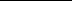 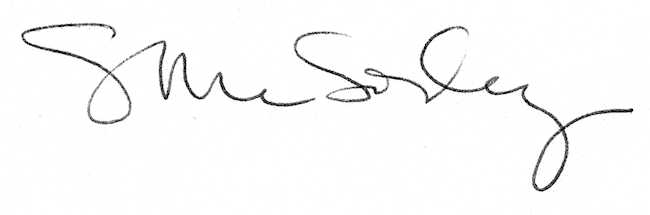 